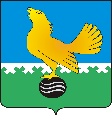 Ханты-Мансийский автономный округ-Юграмуниципальное образованиегородской округ город Пыть-ЯхДУМА ГОРОДА ПЫТЬ-ЯХАшестого созываРЕШЕНИЕот                                                                                                             проект № О внесении изменений в решение Думы города Пыть-Яха от 22.03.2016 № 385«Об утверждении Положения о порядкеуправления и распоряжения жилищным фондом,находящимся в собственности города Пыть-Яха» (в ред. от 25.05.2016 № 420, от 24.06.2016 № 439, от 27.12.2016 № 51, от 27.06.2017 № 103, от 27.12.2017 № 138)В соответствии с Федеральным законом  от 06.10.2003 № 131-ФЗ «Об общих принципах организации местного самоуправления в Российской Федерации», Уставом города Пыть-Яха и в целях совершенствования нормативной правовой базы по распоряжению муниципальным жилищным фондом города Пыть-Яха, Дума городаРЕШИЛА:1. Внести Положение о порядке управления и распоряжения жилищным фондом, находящимся в собственности города Пыть-Яха, утвержденное решением Думы города Пыть-Яха от 22.03.2016 № 385 «Об утверждении Положения о порядке управления и распоряжения жилищным фондом, находящимся в собственности города Пыть-Яха» (в ред. от 25.05.2016 № 420, от 24.06.2016  № 439, от 27.12.2016 № 51, от 27.06.2017 № 103, от 27.12.2017 № 138), следующие изменения: 1.1. Статью 9 дополнить пунктом 3.1. следующего содержания:«3.1. Ходатайство руководителя о предоставлении гражданину служебного жилого помещения рассматривается на постоянной депутатской комиссии по жилищной политике, муниципальной собственности, городскому хозяйству и безопасности жизнедеятельности населения Думы города             Пыть-Яха. Выписка из протокола заседания постоянной депутатской комиссии по жилищной политике, муниципальной собственности, городскому хозяйству и безопасности жизнедеятельности населения с рекомендацией направляется в администрацию города Пыть-Яха.».1.2. Пункт 4 статьи 9 дополнить подпунктом 4 следующего содержания:«4) выписка из протокола заседания постоянной депутатской комиссии по жилищной политике, муниципальной собственности, городскому хозяйству и безопасности жизнедеятельности населения.».1.3. Пункт 11 статьи 9 изложить в следующей редакции:«11. При необходимости обеспечения служебным жилым помещением  приглашаемого специалиста, в трудоустройстве которого имеется потребность, работодатель (руководитель учреждения), предварительно, до решения вопроса о приглашении специалиста, направляет ходатайство в администрацию города и постоянную депутатскую комиссию по жилищной политике, муниципальной собственности, городскому хозяйству и безопасности жизнедеятельности населения, в котором обосновывает необходимость привлечения данного специалиста, его данные, должность. Ходатайство рассматривается администрацией города и постоянной депутатской комиссией по жилищной политике, муниципальной собственности, городскому хозяйству и безопасности жизнедеятельности населения в течение 20 дней с момента его поступления. По истечении 20 дней в адрес работодателя (руководителя учреждения) направляется письменное уведомление администрации города в отказе либо согласованное ходатайство, а также выписка из протокола заседания постоянной депутатской комиссии по жилищной политике, муниципальной собственности, городскому хозяйству и безопасности жизнедеятельности населения с рекомендациями.».2. Опубликовать настоящее решение в печатном средстве массовой информации «Официальный вестник».3. Настоящее решение вступает в силу после его официального опубликования.4. Контроль за исполнением настоящего решения возложить на постоянную депутатскую комиссию по жилищной политике, муниципальной собственности, городскому хозяйству и безопасности жизнедеятельности населения.Председатель Думы                                           И.о. главыгорода Пыть-Яха                                                города Пыть-Яха	____________О.В. Шевченко                          ____________А.Н. Морозов «____»_______________ 2018 г.	                  «____»_______________ 2018 г.